FUNDS FOR THEIR FUTURE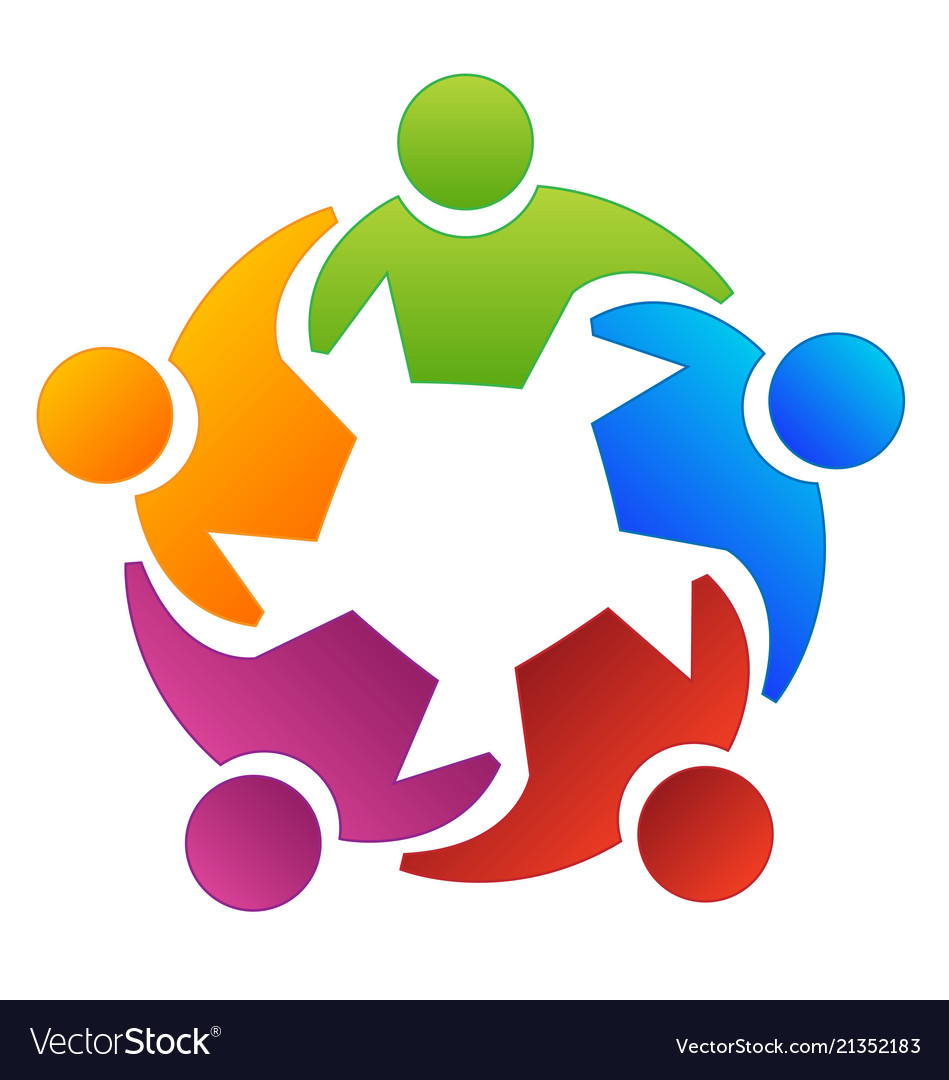 BPA ILLINOIS ASSOCIATION’S SPECIAL OLYMPICS AUCTION - SLC 2020BPA chapters and members are strongly encouraged to donate to this years’ state service project by fundraising at a chapter level, seek corporate donations, or donate items/cash.Earn the opportunity to purchase 2 raffle tickets for $1!100% of the auction’s proceeds will be donated to Special Olympics Illinois! If you have any questions, please feel free to contact Anaisa Acharya, Vice President of State Projects at ilbpavpprojects@gmail.com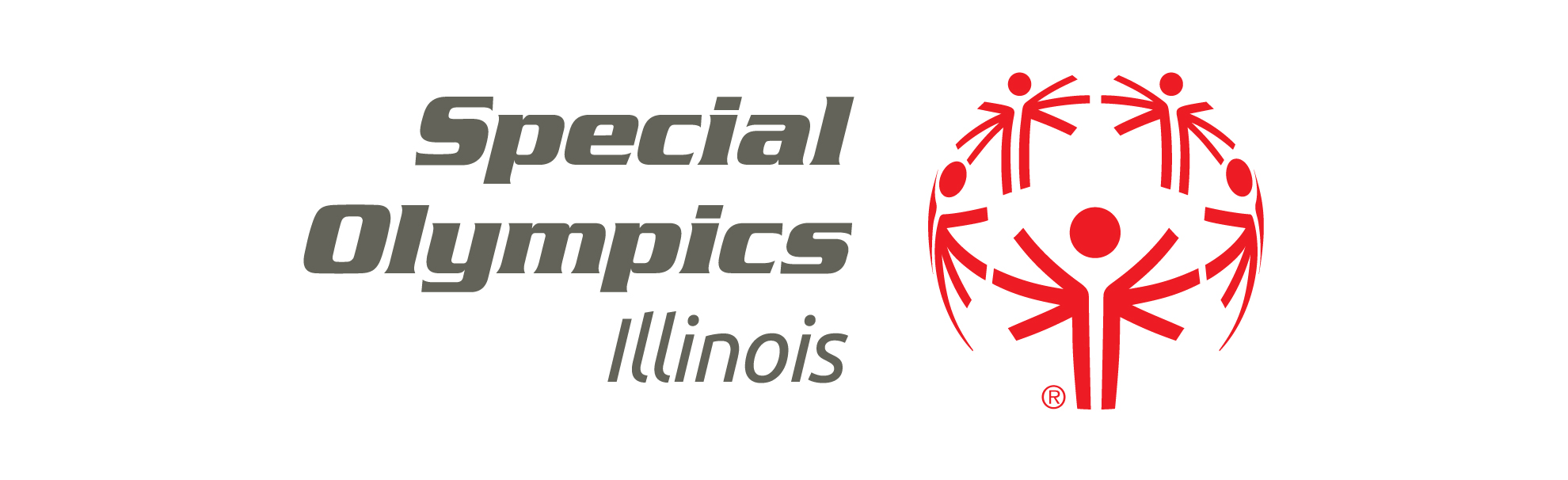 